INSCRIPTION  DES EQUIPES AUX INTERCLUBS
AMICAUX D’HIVER 2020/2021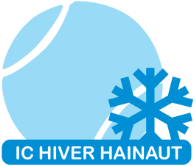 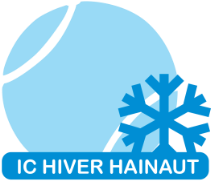 * IMPORTANT *
MERCI D’AJOUTER LES INFORMATIONS COMPLÈTES 
DE VOS CAPITAINES AFIN DE VALIDER L’INSCRIPTION !FORMULAIRE A RENVOYER
POUR LE 08 SEPTEMBRE AU PLUS TARD 
PAR MAIL : interclubshiverhainaut@gmail.com 
ou via le site >  www.interclubshiverhainaut.comNOM DU CLUBNOM DU RESPONSABLEGSM DU RESPONSABLEADRESSE DU RESPONSABLEMAIL DU RESPONSABLEC.P.LOCALITECLUB DANS LEQUEL, IL DESIRE DISPUTER SES RENCONTRES « AT HOME » SI POSSIBLEINDISPONIBILITE DES EQUIPES ET/OU CLUBS COUVERTSCatégoriesDiv.Points Max.Nombres* Nom + mail du capitaine + TelMESSIEURS1300MESSIEURS2240MESSIEURS3180MESSIEURS4120MESSIEURS560MESSIEURS 35 ANS1240MESSIEURS 35 ANS2180MESSIEURS 35 ANS3120MESSIEURS 35 ANS460MESSIEURS 45 ANS1180MESSIEURS 45 ANS2120MESSIEURS 45 ANS360MIXTE1240MIXTE2180MIXTE3120MIXTE460DAMES1240DAMES2180DAMES3120DAMES460